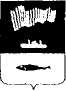 АДМИНИСТРАЦИЯ ГОРОДА МУРМАНСКАПОСТАНОВЛЕНИЕ                                                                             25.04.2013                                          				                    № 888Об отмене постановления администрации города - героя Мурманска от 20.09.1999 № 2625 «О мерах по предотвращению террористических актов на территории города Мурманска»    В соответствии со статьей 45.3  Устава муниципального образования город Мурманск п о с т а н о в л я ю: 1. Отменить постановление администрации города - героя  Мурманска от 20.09.1999 № 2625 «О мерах по предотвращению террористических актов на территории города Мурманска».2. Редакции газеты «Вечерний Мурманск» (Червякова Н.Г.) опубликовать настоящее постановление.3. Настоящее постановление вступает в силу со дня опубликования.4. Контроль за выполнением настоящего постановления возложить на  заместителя главы администрации города Мурманска Розыскула В.П.Глава администрации города Мурманска                                                                                    А.И. Сысоев